แนวทางการจัดงานวันต่อต้านคอร์รัปชันสากล (ประเทศไทย) ๑. อ้างถึง๑.1 นโยบายคณะรัฐมนตรี เมื่อวันที่ 25 กรกฎาคม 2562 ให้ความสำคัญในการแก้ไขปัญหา        การทุจริตโดยมีนโยบายหลักด้านที่ 12 คือ การป้องกันและปราบปรามการทุจริตและประพฤติมิชอบ        และกระบวนการยุติธรรม และนโยบายเร่งด่วนเรื่องที่ 8 คือ การแก้ไขปัญหาการทุจริตและประพฤติมิชอบ      ในวงราชการทั้งฝ่ายการเมืองและฝ่ายราชการประจำ 1.2 นโยบายรัฐบาล ยุทธชาติ ๒๐ ปี แผนปฏิรูปประเทศ ๑๑ ด้าน แผนพัฒนาเศรษฐกิจและสังคมฯ แผนบูรณาการต่อต้านการทุจริตและประพฤติมิชอบ ยุทธศาสตร์ชาติฯ ระยะที่ ๓ ยุทธศาสตร์สำนักงาน ป.ป.ช. เกี่ยวกับการต่อต้านการทุจริตและประพฤติมิชอบ โดยส่งเสริมสนับสนุนให้ทุกภาคส่วนเฝ้าระวัง สร้างวัฒนธรรมต่อต้านการทุจริตให้เกิดขึ้นในสังคม และสร้างจิตสำนึกและค่านิยมให้ละอายต่อการทุจริต ส่งเสริม               ให้กระบวนการยุติธรรมปราศจากการแทรกแซงของนักการเมืองและผู้มีอิทธิพล ตลอดจนวางมาตรการคุ้มครองพยานและกำหนดให้มีการลงโทษผู้กระทำผิดกรณีทุจริตและประพฤติมิชอบอย่างจริงจังและรวดเร็ว๑.3 การจัดตั้งศูนย์ปฏิบัติการต่อต้านการทุจริตประจำกระทรวง และจัดตั้งศูนย์ปฏิบัติการต่อต้าน    การทุจริตประจำจังหวัดที่มีผู้ว่าราชการจังหวัดเป็นประธาน (ศปท.) และคณะอนุกรรมการการดำเนินงาน    ตามยุทธศาสตร์ชาติฯ ระดับจังหวัด2. ที่มาวันที่ 9 ธันวาคมของทุกปีถือเป็นวันต่อต้านคอร์รัปชันสากล ได้ก่อกำเนิดขึ้นหลังจากที่ประชุมใหญ่สมัชชาสหประชาชาติ (UN) มีมติเห็นชอบอนุสัญญาสหประชาชาติว่าด้วยการต่อต้านการทุจริต ค.ศ. 2003 (UNCAC) อย่างเป็นเอกฉันท์เมื่อวันที่ 31 ตุลาคม 2546 จากนั้นประเทศภาคีสมาชิก UN 191 ประเทศ รวมทั้งไทยได้เข้าร่วมลงนามในอนุสัญญาฯ ระหว่างวันที่ 9 - 11 ธันวาคม 2546 ณ ประเทศเม็กซิโก          จึงประกาศให้วันที่ 9 ธันวาคมของทุกปีเป็นวันต่อต้านคอร์รัปชันสากล (International Anti-Corruption Day) ดังนั้นรัฐบาลร่วมกับ ป.ป.ช. และภาคีเครือข่ายภาคประชาสังคม จึงกำหนดจัดงานวันต่อต้านคอร์รัปชันสากล (ประเทศไทย) วันที่ 9 ธันวาคม 2565 นับเป็นมิติใหม่ในการสร้างเจตจำนงทางการเมืองที่รัฐบาล               ชุดปัจจุบันให้ความสำคัญในการแก้ไขปัญหาการทุจริตเป็นวาระเร่งด่วน ด้วยการใช้กลไกประสานความร่วมมือกับภาครัฐ ประกอบไปด้วยฝ่ายประจำและฝ่ายการเมือง ภาครัฐวิสาหกิจ เอกชน ภาคประชาสังคม กลไกทางศาสนาและการศึกษา ซึ่งเป็นรากฐานสำคัญในการแก้ไขปัญหาการทุจริตที่ยั่งยืน ตามแนวทางการขับเคลื่อนยุทธศาสตร์ชาติว่าด้วยการป้องกันและปราบปรามการทุจริต ระยะที่ 3 อย่างเป็นรูปธรรมและต่อเนื่อง         ซึ่งจะส่งผลให้ค่า CPI สูงขึ้นด้วย  ๓. วัตถุประสงค์ในการจัดงานวันต่อต้านคอร์รัปชันสากล 	เพื่อแสดงเจตนารมณ์ของผู้นำการเมืองที่ร่วมกับภาคีทุกภาคส่วน มีความมุ่งมั่นในการแก้ไขปัญหา      การทุจริตอย่างต่อเนื่อง และปลุกกระแสสังคมที่ไม่ทนต่อการทุจริต มุ่งยกระดับค่าดัชนีการรับรู้การทุจริต (CPI)4. แนวคิดในการจัดงานวันต่อต้านคอร์รัปชันสากล	4.1 THEME    การรณรงค์จัดงานวันต่อต้านคอร์รัปชันสากล ภายใต้แนวคิด“ไม่ทำ ไม่ทน ไม่เฉย รวมไทยต้านโกง”      โดยเน้นว่า ถึงเวลาแล้วที่คนไทยต้องลุกขึ้นมาทำหน้าที่และปกป้องสิทธิของตนเองและประเทศชาติ โดยไม่ทนต่อการทุจริต และมีจิตสำนึกที่ถูกต้อง ยึดมั่นในคุณธรรม จริยธรรม รู้จักแยกแยะผลประโยชน์ส่วนตนและส่วนรวม และความพอเพียง พร้อมทำหน้าที่ตรวจสอบและเฝ้าระวังการทุจริต เพื่อให้ประเทศไทยโปร่งใสและเป็นที่ยอมรับในระดับสากล 4.2 ตราสัญลักษณ์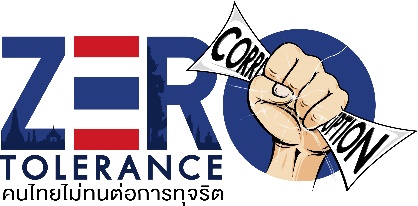 4.3 รูปแบบการจัดงานและการประชาสัมพันธ์	ส่วนกลาง            1) วันอาทิตย์ที่ 27 พฤศจิกายน 2565 จัดกิจกรรม เดิน – วิ่ง “GOOD GUY RUN 2022” ณ สำนักงาน ป.ป.ช.  สนามบินน้ำ	 2) จัดกิจกรรมประกาศเจตนารมณ์เนื่องในวันต่อต้านคอร์รัปชันสากล (ประเทศไทย)          ในวันศุกร์ที่ 9 ธันวาคม 2565 จัดครึ่งวันเช้า เวลา 08.30 – 13.00 น. ณ ห้องนนทบุรี 1 สำนักงาน ป.ป.ช. จังหวัดนนทบุรี จัดในรูปแบบผสมผสาน (Hybrid Event) โดยมีกลุ่มเป้าหมายเข้าร่วมงาน 2 ส่วน                        คือ (1) กลุ่มเป้าหมายที่เข้าร่วมงานในสถานที่จัดงาน (On Ground) และ (2) กลุ่มเป้าหมายที่เข้าร่วมชมงาน    ผ่าน Facebook สำนักงาน ป.ป.ช. และหรือชมงานทางสถานีวิทยุโทรทัศน์แห่งประเทศไทย NBT3) สำนักสื่อสารองค์กร จะดำเนินการผลิตข้อมูล / สื่อกลางสนับสนุนการประชาสัมพันธ์     ในระดับพื้นที่ เช่น ข้อมูลสำหรับใช้ในการประชาสัมพันธ์ ต้นแบบกลางสำหรับส่งต่อให้ใช้ในการผลิตสื่อ         ให้เป็นแนวทางเดียวกัน เช่น โลโก้ แบนเนอร์ ทั้งนี้ สามารถพิจารณาดำเนินการตามความเหมาะสม	ส่วนภูมิภาค 1) ในระดับจังหวัด ไม่ต้องจัดกิจกรรม แต่ให้สำนักงาน ป.ป.ช. ประจำจังหวัดประสานงาน       กับผู้ว่าราชการจังหวัดในฐานะเป็นประธานศูนย์ปฏิบัติการต่อต้านการทุจริตประจำจังหวัด จัดประชุม          และคณะกรรมการผลักดันการดำเนินงานตามแผนแม่บทภายใต้ยุทธศาสตร์ชาติประเด็นการต่อต้านการทุจริตและประพฤติมิชอบจังหวัด...ร่วมกับสำนักงาน ป.ป.ช. ประจำจังหวัด ในวันที่ 9 ธันวาคม 2565 เพื่อให้ส่วนราชการและหน่วยงานที่เกี่ยวข้องรับชมการถ่ายทอดสดจากส่วนกลาง ผ่านระบบออนไลน์ Facebook สำนักงาน ป.ป.ช. หรือการถ่ายทอดสดทางสถานีวิทยุโทรทัศน์แห่งประเทศไทย NBT2) สำนักงาน ป.ป.ช. ประจำจังหวัด ข้อมูลสำหรับใช้ในการประชาสัมพันธ์ และต้นแบบกลาง ไปดำเนินการประชาสัมพันธ์ผ่านช่องทางต่าง ๆ ในระดับพื้นที่ เพื่อสร้างการรับรู้ และปลุกกระแสสังคมไม่ทนต่อการทุจริต ทั้งนี้ สามารถพิจารณาดำเนินการตามความเหมาะสม4.4 กลไกในการประสานงานในระดับภูมิภาค ดังนี้	      ขอความอนุเคราะห์ผู้ว่าราชการจังหวัดในการจัดประชุมกรมการจังหวัด และคณะกรรมการผลักดันการดำเนินงานตามแผนแม่บทภายใต้ยุทธศาสตร์ชาติประเด็นการต่อต้านการทุจริตและประพฤติมิชอบจังหวัด...ร่วมกับสำนักงาน ป.ป.ช. ประจำจังหวัด ในวันที่ 9 ธันวาคม 2565 เวลา 10.00 – 12.00 น.      เพื่อรับชมการจัดงานวันต่อต้านคอร์รัปชันสากล (ประเทศไทย) โดยการถ่ายทอดสดผ่านระบบออนไลน์ Facebook สำนักงาน ป.ป.ช. หรือการถ่ายทอดสดทางสถานีวิทยุโทรทัศน์แห่งประเทศไทย NBT รวมทั้ง      การประชาสัมพันธ์สร้างการรับรู้และปลุกกระแสสังคมไม่ทนต่อการทุจริต ……………………………..........................................................